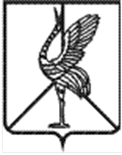 Администрация   городского поселения «Шерловогорское»муниципального района «Борзинский район»Забайкальского краяПОСТАНОВЛЕНИЕ  03 июля 2020 г.                                                                                        № 703 пгт. Шерловая ГораО принятии решения по проведению капитального ремонта общего имущества в многоквартирных домах и о переносе сроков проведения капитального ремонта общего имущества в многоквартирных домах, расположенных на территории городского поселения «Шерловогорское»В соответствии с частью 6 статьи 189 Жилищного Кодекса Российской Федерации, в связи с тем, что собственники помещений в многоквартирных домах, формирующих фонд капитального ремонта на счете регионального оператора, не приняли решение о проведении капитального ремонта общего имущества в этих многоквартирных домах в установленные законом сроки, ст. 34 Устава городского поселения «Шерловогорское» от 6 марта 2018 г.              № 93, администрация городского поселения «Шерловогорское» постановляет:1. Принять решение о проведении в 2020 году капитального ремонта общего имущества в многоквартирных домах, расположенных на территории городского поселения «Шерловогорское», в соответствии с Региональной программой капитального ремонта общего имущества в многоквартирных домах, расположенных на территории Забайкальского края, утвержденной постановлением Правительства Забайкальского края от 30 декабря 2013 года № 590, и предложений Забайкальского фонда капитального ремонта многоквартирных домов о проведении капитального ремонта общего имущества в многоквартирных домах согласно приложению № 1. 2. Принять решение о переносе срока проведения работ по капитальному ремонту общего имущества в многоквартирных домах, расположенных на территории городского поселения «Шерловогорское» согласно приложению № 2. 3. Специалисту ЖКХ внести изменения в Муниципальную программу капитального ремонта общего имущества в многоквартирных домах, расположенных на территории городского поселения «Шерловогорское», утвержденную постановлением администрации городского поселения «Шерловогорское» от 24.06.2014 г. № 182 (с изменениями внесенными постановлениями администрации городского поселения «Шерловогорское» от 30.01.2015 г. № 45, от 30.08.2017 г. № 330, от 19.11.2019 г. № 494) и в Муниципальный краткосрочный план реализации Региональной программы капитального ремонта общего имущества в многоквартирных домах, расположенных на территории Забайкальского края, на период 2020-2022 годов в городском поселении «Шерловогорское», утвержденный постановлением администрации городского поселения «Шерловогорское» от 12 сентября 2019 г. № 381.3. Настоящее постановление вступает в силу на следующий день после дня его официального опубликования в периодическом печатном издании газете «Вестник городского поселения «Шерловогорское» и обнародования на специально оборудованном стенде в фойе 2 этажа административного здания администрации городского поселения «Шерловогорское» по адресу: Забайкальский край, Борзинский район, пгт. Шерловая Гора, ул. Октябрьская, д. 12.4. Настоящее постановление подлежит размещению на сайте муниципального образования в информационно-телекоммуникационной сети «Интернет» (www.шерловогорское.рф).Глава городского поселения «Шерловогорское                                 А.В. ПанинИсп.: Стрельцова Л.Б. 8 (30 233) 3-42-86     Перечень многоквартирных домов, по которым принимается решение о проведении капитального ремонта в соответствии с частью 6 статьи 189 Жилищного Кодекса Российской ФедерацииПеречень многоквартирных домов, по которым принимается решение о переносе сроков проведении капитального ремонта в соответствии с частью 6 статьи 189 Жилищного Кодекса Российской Федерации с 2020 года на период 2029-2031 г.г.№ п/пАдрес многоквартирного домаВид работ1Забайкальский край, Борзинский район, пгт. Шерловая Гора, мкр. 2, д. 8Ремонт системыэлектроснабжения2Забайкальский край, Борзинский район, пгт. Шерловая Гора, мкр. 2, д. 9Ремонт системыэлектроснабжения, горячего водоснабжения 3Забайкальский край, Борзинский район, пгт. Шерловая Гора, ул. Большое Садовое Кольцо, д. 12Ремонт системыводоотведения4Забайкальский край, Борзинский район, пгт. Шерловая Гора, ул. Горького, д. 11аРемонт фасада,крыши,системы горячего водоснабжения, разработка проектной документации 5Забайкальский край, Борзинский район, пгт. Шерловая Гора, ул. Горького, д. 29Ремонт системыводоотведения6Забайкальский край, Борзинский район, пгт. Шерловая Гора, ул. Калинина, д. 5Ремонт крыши, системы теплоснабжения7Забайкальский край, Борзинский район, пгт. Шерловая Гора, ул. Матросова, д. 4аРазработка проектной документации8Забайкальский край, Борзинский район, пгт. Шерловая Гора, ул. Октябрьская, д. 7Ремонт фасада, крыши, системы теплоснабжения, электроснабжения, холодного водоснабжения, разработка проектной документации9Забайкальский край, Борзинский район, пгт. Шерловая Гора, ул. Строительная, д. 11аРемонт системы теплоснабжения, разработка проектной документации10Забайкальский край, Борзинский район, пгт. Шерловая Гора, ул. Торговая, д. 14Ремонт фасада, крыши, системы горячего водоснабжения, разработка проектной документации 11Забайкальский край, Борзинский район, пгт. Шерловая Гора, ул. Торговая, д. 17Ремонт фасада, крыши, системы электроснабжения, разработка проектной документации 12Забайкальский край, Борзинский район, пгт. Шерловая Гора, ул. Торговая, д. 18Ремонт фасада, крыши 13Забайкальский край, Борзинский район, пгт. Шерловая Гора, ул. Торговая, д. 30Ремонт крыши14Забайкальский край, Борзинский район, пгт. Шерловая Гора, ул. Центральная, д. 7Ремонт крыши, разработка проектной документации№ п/пАдрес многоквартирного домаВид работ1Забайкальский край, Борзинский район, пгт. Шерловая Гора, ул. Матросова, д. 6Разработка проектной документации на ремонт фундамента